Question n°….NOM : PRÉNOM :DATE :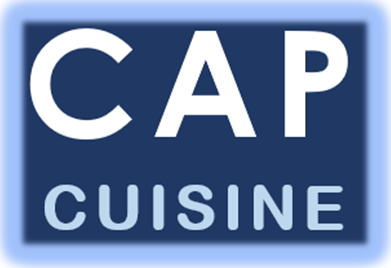 Note          /20ÉVALUATION n°….Cuisine - Épreuve EP1 - Organisation de la production de cuisine - Évaluation en CCFÉVALUATION n°….Cuisine - Épreuve EP1 - Organisation de la production de cuisine - Évaluation en CCFContexte professionnel : Vous travaillez pour « .. », entreprise de ………dont le siège est basé à ….Situation professionnelle : 